LAPORAN KARYA TULIS ILMIAHASUHAN GIZI PADA PASIEN DIABETES MELLITUS TIPE II  DENGAN HIPERTENSI DI RSUD dr. R SOEDARSONO KOTA PASURUAN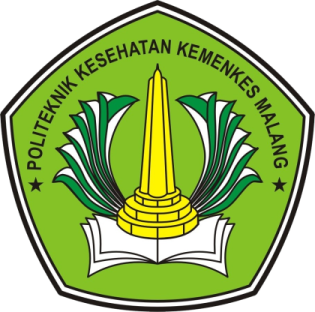 NUR LAILATUL BADRIYAHNIM. 1503000072KEMENTRIAN KESEHATAN REPUBLIK INDONESIAPOLITEKNIK KESEHATAN KEMENKES MALANGJURUSAN GIZIPROGRAM STUDI DIPLOMA III GIZIMALANG2018LAPORAN KARYA TULIS ILMIAHASUHAN GIZI PADA PASIEN DIABETES MELLITUS TIPE II  DENGAN HIPERTENSI DI RSUD dr. R SOEDARSONO KOTA PASURUANNUR LAILATUL BADRIYAHNIM. 1503000072KEMENTRIAN KESEHATAN REPUBLIK INDONESIAPOLITEKNIK KESEHATAN KEMENKES MALANGJURUSAN GIZIPROGRAM STUDI DIPLOMA III GIZIMALANG2018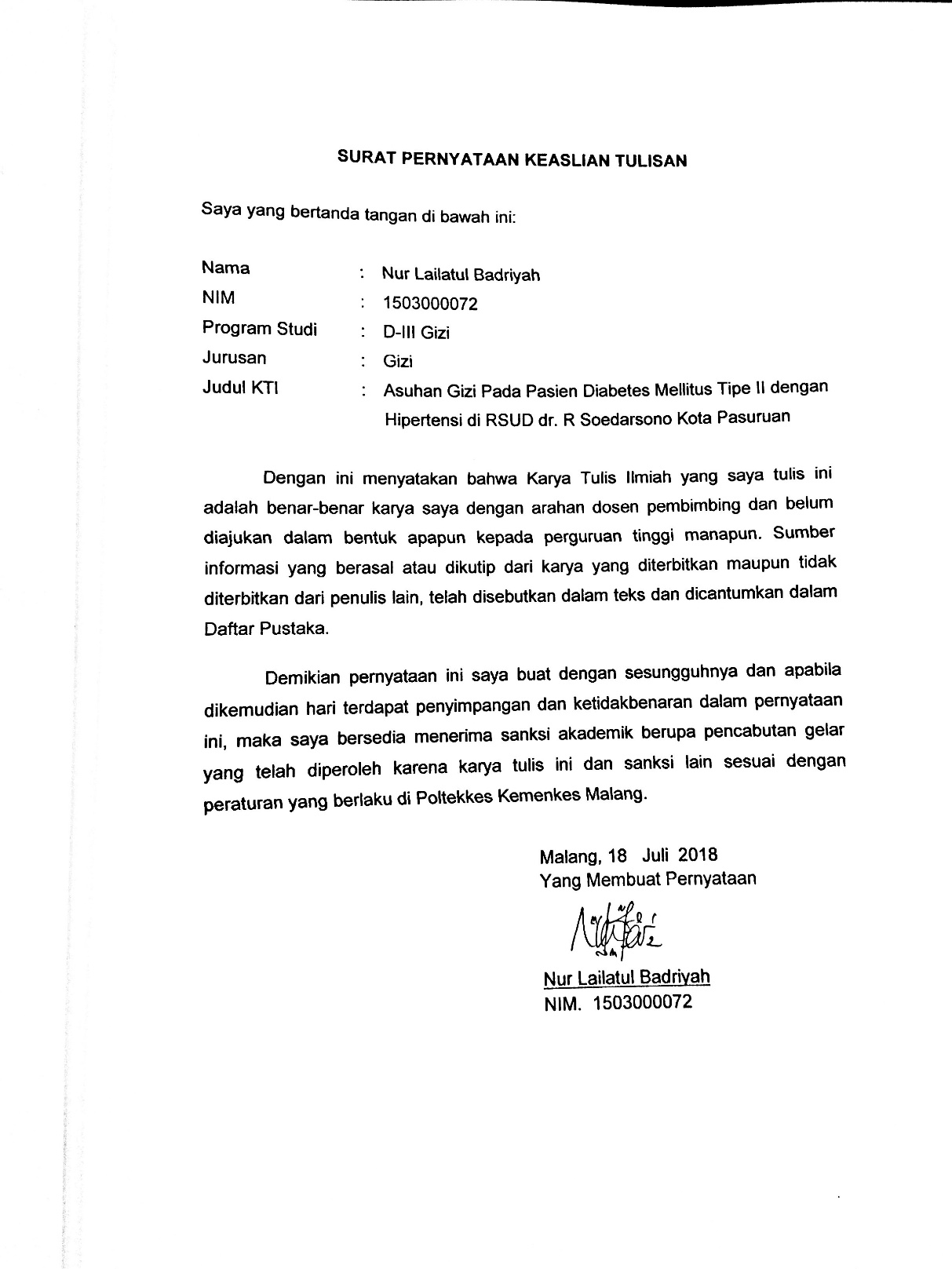 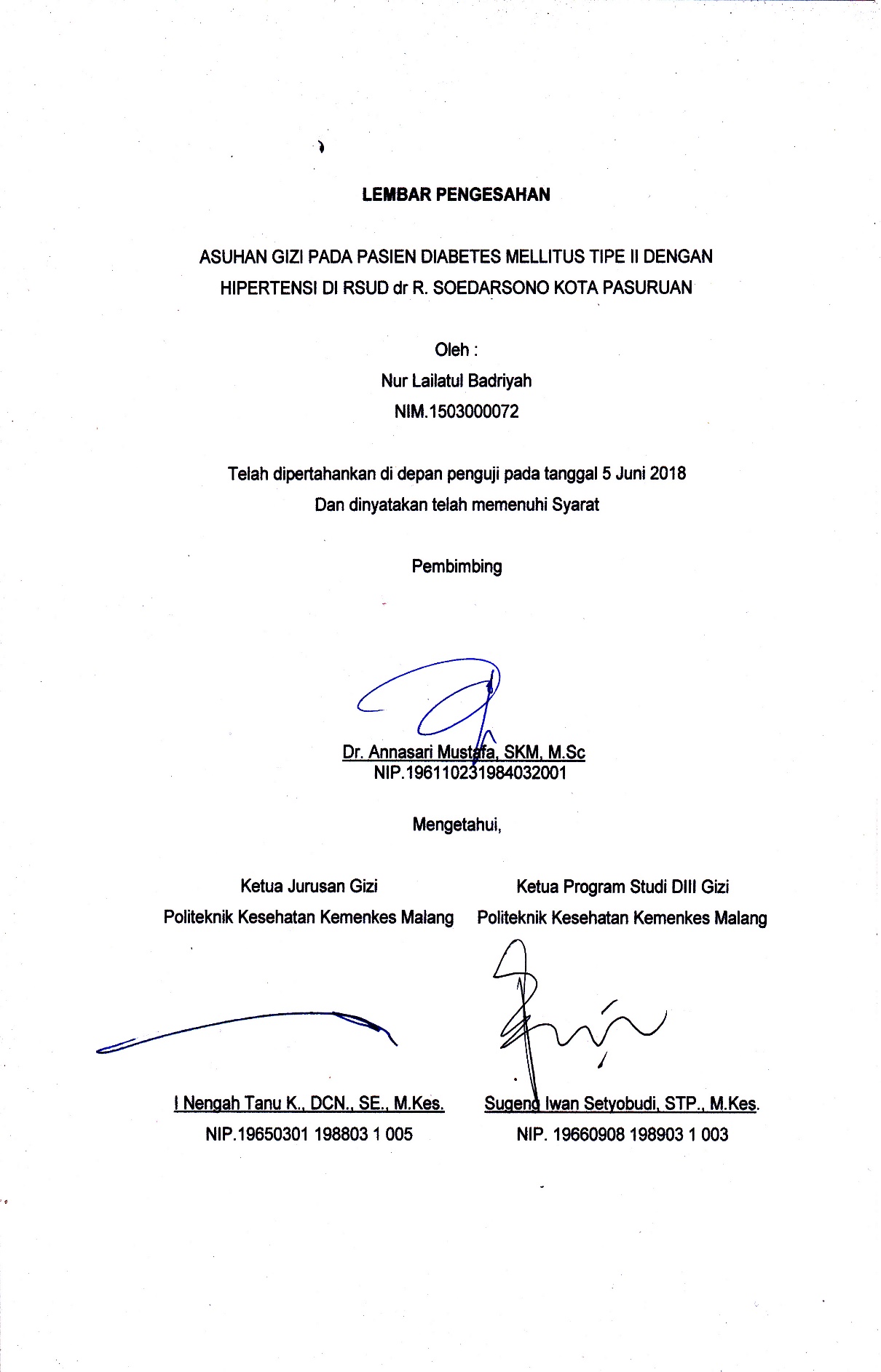 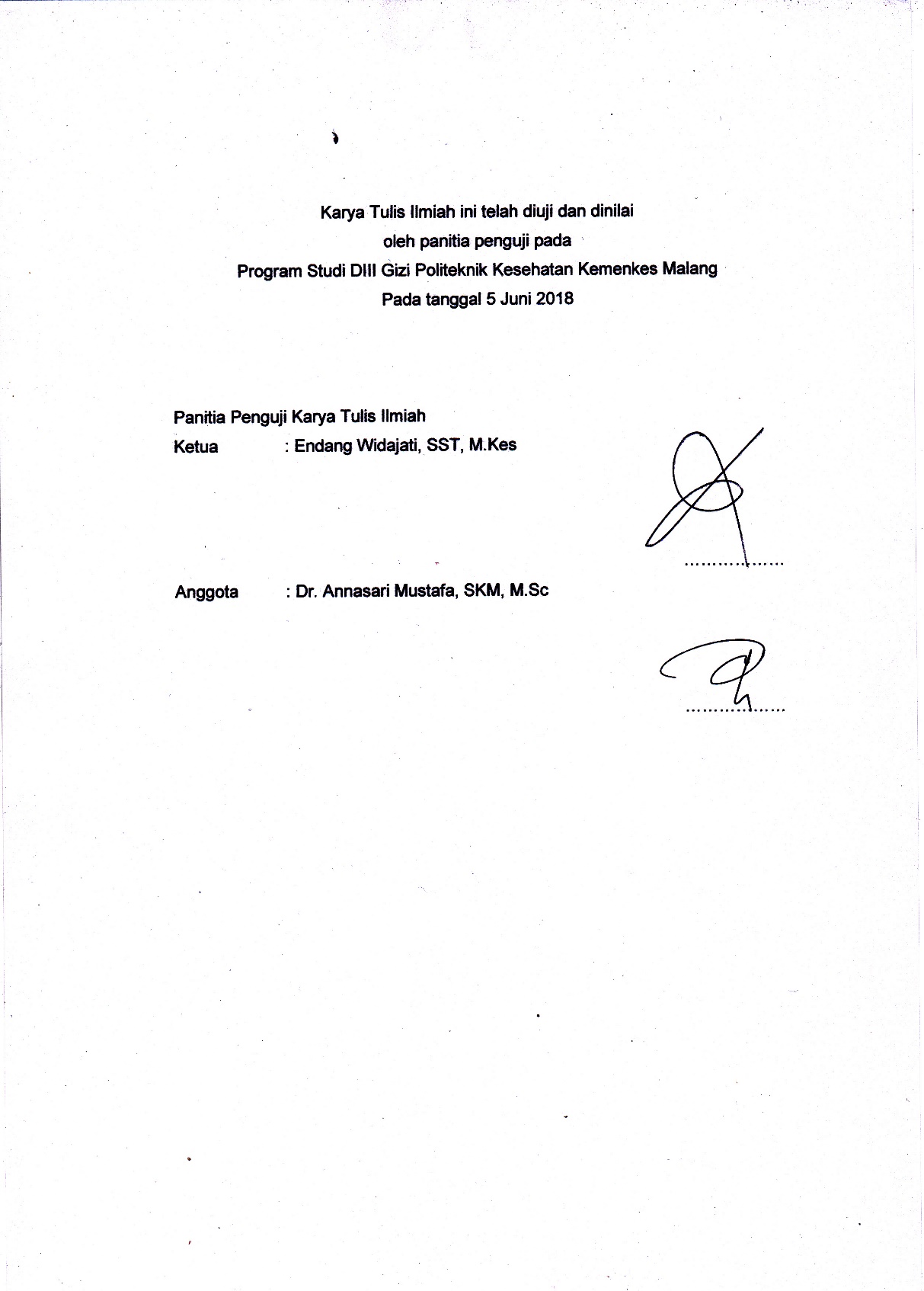 